 St. Sebastian’s Reading Model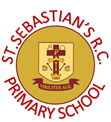 EYFSHigh quality reading to the children – acting out, exploring languageHigh quality reading to the children – acting out, exploring languageHigh quality reading to the children – acting out, exploring languageHigh quality reading to the children – acting out, exploring languageThe Write stuffThe Write stuffThe Write stuffThe Write stuffThe Write stuffKey stage 1Whole class guided read30 minutesreadingMondayIncreasing fluency-listen to an expert reader- copy cat/echo- repeated reading-magic microphones. (model in a staff meeting)contextualising new vocabulary, literal comprehension-detail-main events- sequence- comparison- cause and effect relationships- character traits.Of the previous reading from the super sixLower attaining year 2 small group guided read30 minutesTeacher reading to class 15 minutesKey stage 1Whole class guided read30 minutesreadingTuesdayIncreasing fluency-listen to an expert reader- copy cat/echo- repeated reading-magic microphones. (model in a staff meeting)contextualising new vocabulary, literal comprehension-detail-main events- sequence- comparison- cause and effect relationships- character traits.Of the previous reading from the super sixLower attaining year 2 small group guided read30 minutesTeacher reading to class 15 minutesKey stage 1Whole class guided read30 minutesreadingWednesdayIncreasing fluency-listen to an expert reader- copy cat/echo- repeated reading-magic microphones. (model in a staff meeting)contextualising new vocabulary, literal comprehension-detail-main events- sequence- comparison- cause and effect relationships- character traits.Of the previous reading from the super sixLower attaining year 2 small group guided read30 minutesTeacher reading to class 15 minutesKey stage 1Whole class guided read30 minutesreadingThursdayIncreasing fluency-listen to an expert reader- copy cat/echo- repeated reading-magic microphones. (model in a staff meeting)contextualising new vocabulary, literal comprehension-detail-main events- sequence- comparison- cause and effect relationships- character traits.Of the previous reading from the super sixLower attaining year 2 small group guided read30 minutesTeacher reading to class 15 minutesKey stage 1Whole class guided read30 minutesreadingFridayIncreasing fluency-listen to an expert reader- copy cat/echo- repeated reading-magic microphones. (model in a staff meeting)contextualising new vocabulary, literal comprehension-detail-main events- sequence- comparison- cause and effect relationships- character traits.Of the previous reading from the super sixLower attaining year 2 small group guided read30 minutesTeacher reading to class 15 minutes45 minutes of the write stuff45 minutes of the write stuff45 minutes of the write stuff45 minutes of the write stuffTeacher reading to class 15 minutesKS2Whole class guided read30 minutesMondayIncreasing fluency-listen to an expert reader- copy cat/echo- repeated reading-magic microphones. (model in a staff meeting)Grouped according to reading ages guided readUsing Lancashire Laps to focus teaching.30 minutesTeacher reading to class 15 minutesKS2Whole class guided read30 minutesTuesdaycontextualising new vocabulary, Grouped according to reading ages guided readUsing Lancashire Laps to focus teaching.30 minutesTeacher reading to class 15 minutesKS2Whole class guided read30 minutesWednesdayliteral comprehension-detail-main events- sequence- comparison- cause and effect relationships- character traits.Grouped according to reading ages guided readUsing Lancashire Laps to focus teaching.30 minutesTeacher reading to class 15 minutesKS2Whole class guided read30 minutesThursdayModel content domain questionGrouped according to reading ages guided readUsing Lancashire Laps to focus teaching.30 minutesTeacher reading to class 15 minutesKS2Whole class guided read30 minutesFridayChildren answer content domain questionsTeacher reading to class 15 minutesOne hour of the write stuffOne hour of the write stuffOne hour of the write stuffOne hour of the write stuffOne hour of the write stuff